Группа ТЭО-32т, профессия «Техническая эксплуатация и обслуживание электрического и электромеханического оборудования », 3 курс.Производственная практика ПМ 02 «Выполнение сервисного обслуживания бытовых машин и аппаратов».Задание для освоения программы практики с использованием дистанционных образовательных технологий. Оформить отчет в виде технологической карты по ремонту любой  бытовой техники в вашем доме и приложить фото. Презентация направляется руководителю группы на  адрес электронной почты novoselov@vemst.ru до 28.06.2020. По всем вопросам также обращаться на novoselov@vemst.ruОбразец технологической картыПриложение 1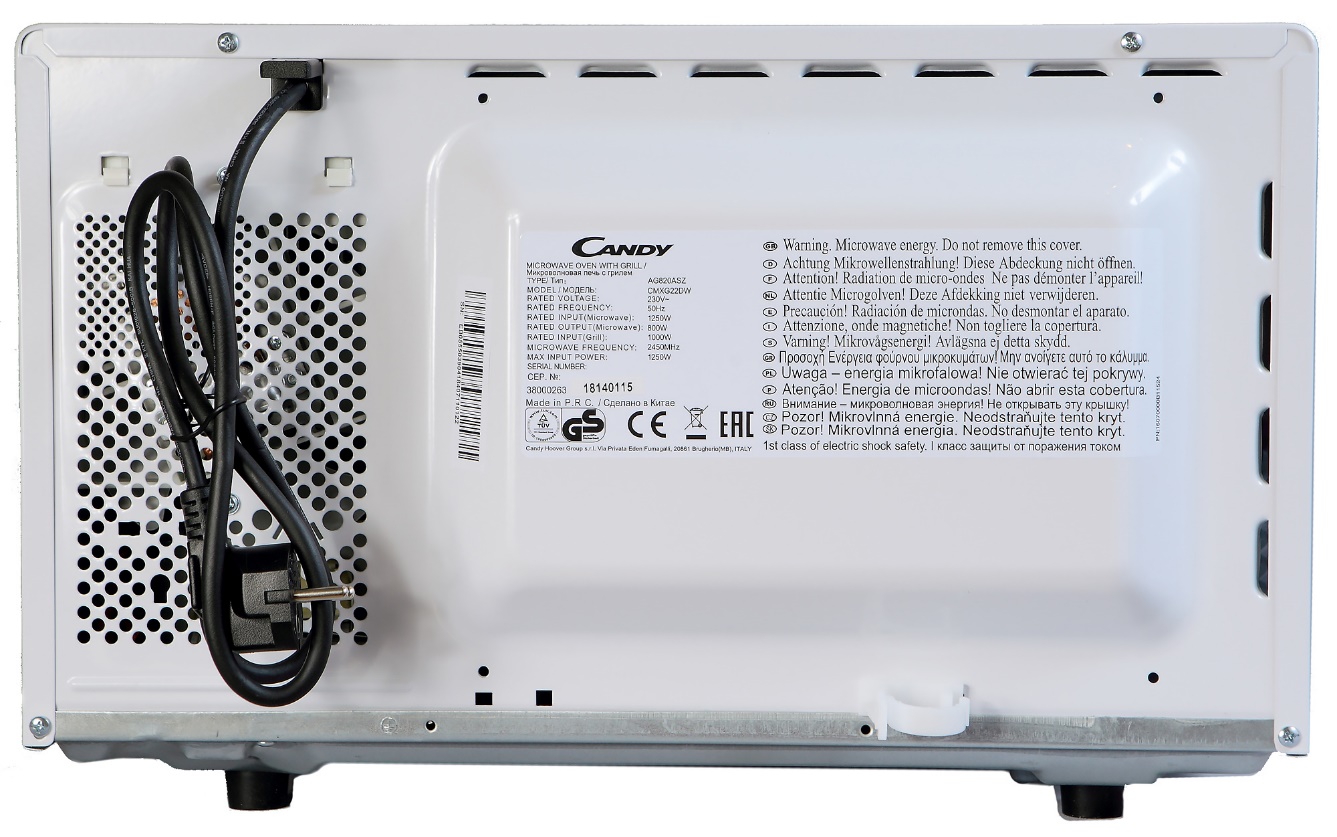 Приложение 2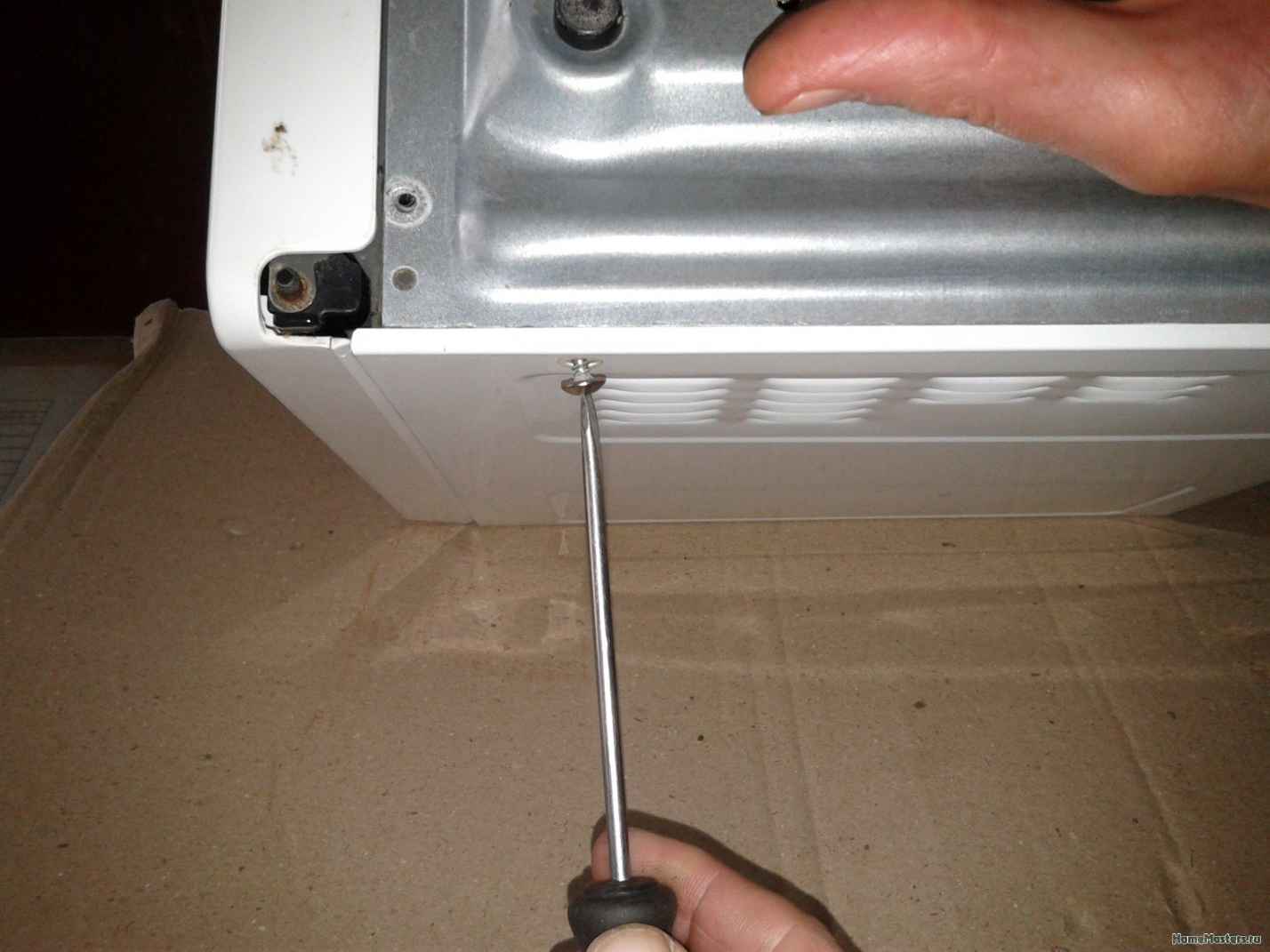 Приложение 3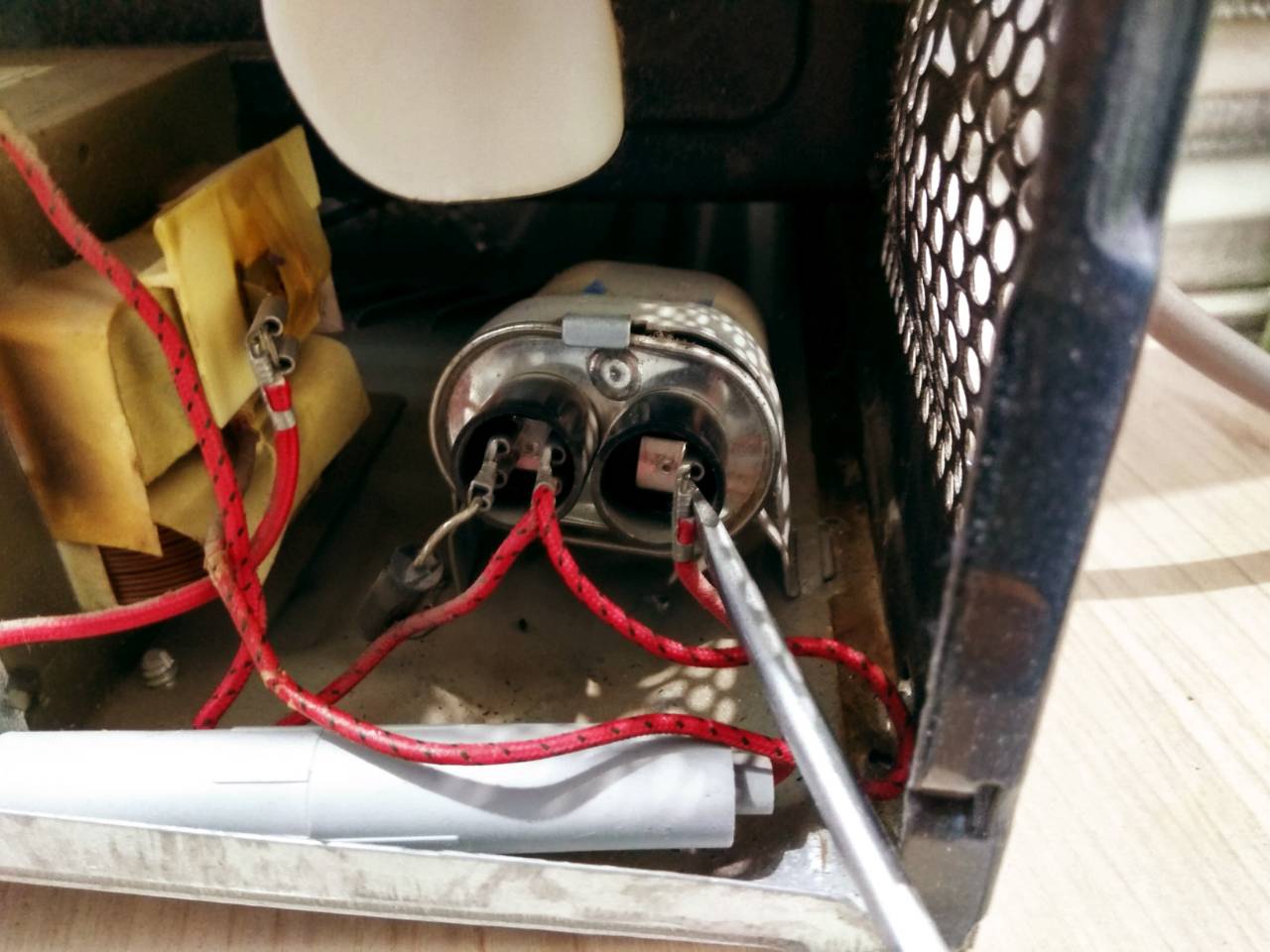 Министерство образования Кировской областиКировское областное государственное профессиональноеобразовательное автономное учреждение«Вятский электромашиностроительный техникум»ОТЧЁТПО ПРОИЗВОДСТВЕННОЙ (ПО ПРОФИЛЮ СПЕЦИАЛЬНОСТИ) ПРАКТИКЕ(фамилия, имя, отчество)Студента _______ курса, группы 	Специальность (профессия) 	Форма обучения очнаяПо ПМ	Место прохождения практики: 	Сроки практики с «____»______________20___г. по «____»______________20___г.Руководитель практики от предприятия 	(должность, фамилия, имя, отчество)Руководитель практики от техникума 		(должность, фамилия, имя, отчество)Итоговая оценка по практике 	Киров 2020№Наименование операцииИспольземый инструмент и приспособленияЗатраченое время, мин.ПриложениеОтключение питания сети -0,5Приложение 1Разборка корпуса микроволновой печиОтвертка1Приложение 2Разрядка конденсатора на корпусДлиная отвертка 1Приложение 3       ....